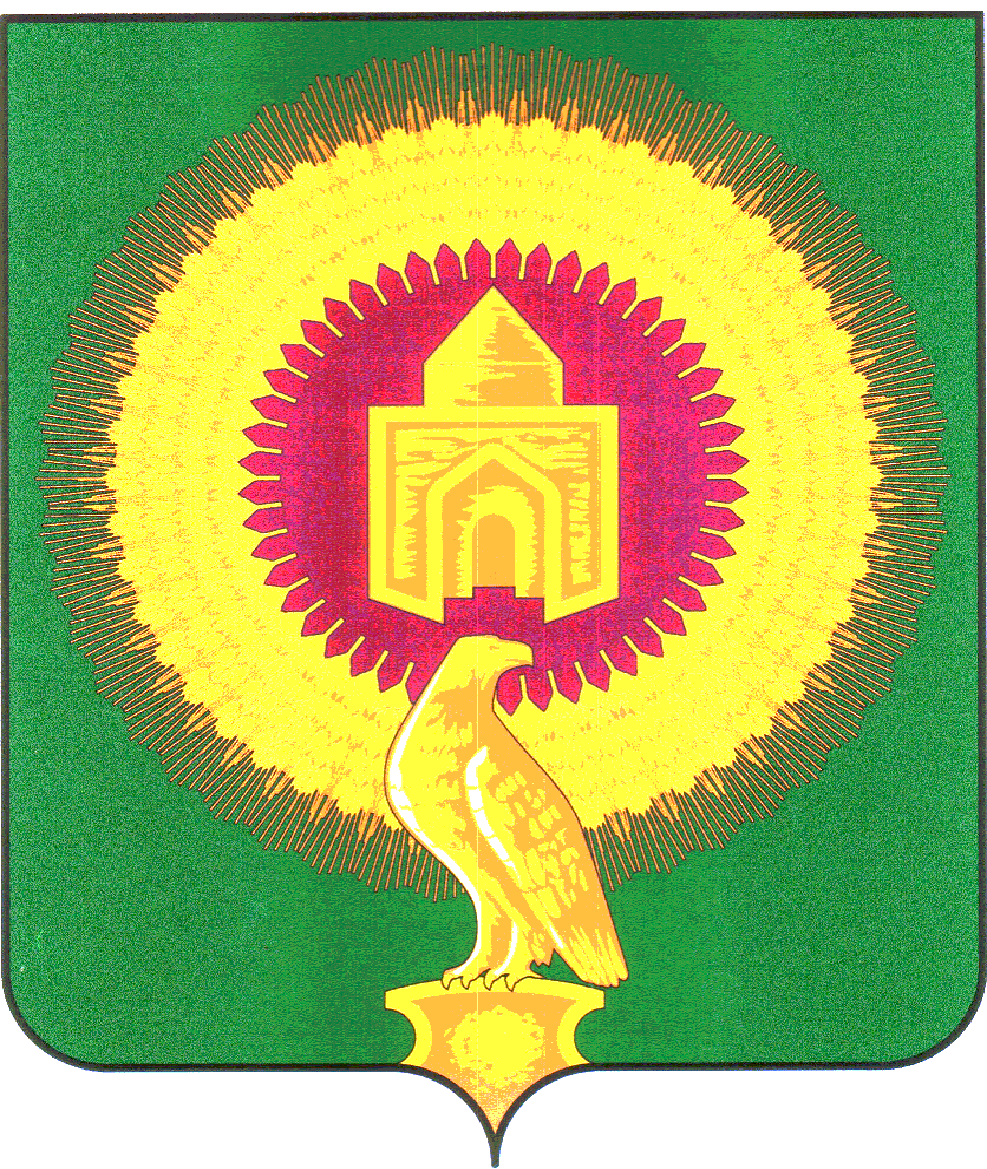 СОВЕТ ДЕПУТАТОВВАРНЕНСКОГО СЕЛЬСКОГО ПОСЕЛЕНИЯЧЕЛЯБИНСКОЙ ОБЛАСТИРЕШЕНИЕ От «31» марта 2016 г. 	                                     № 13                    с.ВарнаО внесении изменений в решение Совета депутатов Варненского сельскогопоселения от 29.01.2016 №2 «Об утверждении Положения о порядке осуществления Муниципального земельного контроля на территории  Варненского сельского поселенияВарненского муниципального районаЧелябинской области»       В соответствии со статьей 72 Земельного кодекса Российской Федерации, Федеральным законом от 26.12.2008 № 294-ФЗ "О защите прав юридических лиц и индивидуальных предпринимателей при осуществлении государственного контроля (надзора) и муниципального контроля», на основании протеста прокуратуры от 29.02.2016 года № 58-2016, Совет депутатов Варненского сельского поселения РЕШАЕТ:        1. Внести изменения в «Положение о порядке осуществления муниципального земельного контроля на территории Варненского сельского поселения Варненского муниципального района Челябинской области»        1.1. Пункт 18  читать в следующей редакции:         18. В срок до 1 сентября года, предшествующего году проведения плановых проверок, органы муниципального земельного контроля направляют проект ежегодного плана проведения плановых проверок в органы прокуратуры для согласования.Плановые проверки в отношении юридических лиц и индивидуальных предпринимателей проводятся не чаще одного раза в три года и не чаще одного раза в два года в отношении физических лиц (граждан), использующих земельный участок не для целей предпринимательской деятельности.Предметом плановой проверки является соблюдение юридическими лицами, индивидуальными предпринимателями в процессе осуществления деятельности и физическими лицами обязательных требований и требований, установленных муниципальными правовыми актами в сфере земельных отношений.Плановая проверка проводится на основании распоряжения администрации Варненского сельского поселения.О проведении плановой проверки юридическое лицо, индивидуальный предприниматель уведомляются органом муниципального контроля не позднее чем в течение трех рабочих дней до начала ее проведения посредством направления копии распоряжения или приказа руководителя, заместителя руководителя органа муниципального контроля о начале проведения плановой проверки заказным почтовым отправлением с уведомлением о вручении или иным доступным способом.Муниципальный инспектор уведомляет физическое лицо, не являющиеся индивидуальным предпринимателем, не позднее чем в течение трех рабочих дней до дня проведения проверки заказным письмом или иным доступным способом о необходимости участия в проведении осмотра земельного участка при проведении муниципального земельного контроля. В случае отсутствия без уважительной причины физического лица (гражданина) на момент проведения проверки осмотр земельного участка проводится в присутствии не менее двух лиц (граждан), не имеющих личной заинтересованности в результатах проверки.1.2. Подпункт 2 пункта 19 читать в следующей редакции:19. Поступление в органы муниципального контроля обращений и заявлений граждан, в том числе индивидуальных предпринимателей, юридических лиц, информации от органов государственной власти, органов местного самоуправления, из средств массовой информации о следующих фактах:а) возникновение угрозы причинения вреда жизни, здоровью граждан, вреда животным, растениям, окружающей среде, объектам культурного наследия (памятникам истории и культуры) народов Российской Федерации, безопасности государства, а также угрозы чрезвычайных ситуаций природного и техногенного характера;б)  причинение вреда жизни, здоровью граждан, вреда животным, растениям, окружающей среде, объектам культурного наследия (памятникам истории и культуры) народов Российской Федерации, безопасности государства, а также возникновение чрезвычайных ситуаций природного и техногенного характера;в)   нарушение прав потребителей (в случае обращения граждан, права которых нарушены);г)  приказ (распоряжение) руководителя органа государственного контроля (надзора), изданный в соответствии с поручениями Президента Российской Федерации, Правительства Российской Федерации и на основании требования прокурора о проведении внеплановой проверки в рамках надзора за исполнением законов по поступившим в органы прокуратуры материалам и обращениям.         1.3.  Пункт 24 читать в следующей редакции:24. Юридическому или физическому лицу направляется копия распоряжения или приказа руководителя, заместителя руководителя органа муниципального контроля о начале проведения проверки заказным почтовым отправлением  с уведомлением о вручении или иным доступным способом.1.4. Пункт 25 читать в следующей редакции:25. По результатам каждой проверки составляется Акт. В акте проверки указываются:а)  дата, время и место составления акта проверки;б)  наименование органа государственного контроля (надзора) или органа муниципального контроля;в)  дата и номер распоряжения или приказа руководителя, заместителя руководителя органа государственного контроля (надзора), органа муниципального контроля;г)  фамилии, имена, отчества и должности должностного лица или должностных лиц, проводивших проверку;д)  наименование проверяемого юридического лица или фамилия, имя и отчество индивидуального предпринимателя, а также фамилия, имя, отчество и должность руководителя, иного должностного лица или уполномоченного представителя юридического лица, уполномоченного представителя индивидуального предпринимателя, присутствовавших при проведении проверки;е)  дата, время, продолжительность и место проведения проверки;ж)  сведения о результатах проверки, в том числе о выявленных нарушениях обязательных требований и требований, установленных муниципальными правовыми актами, об их характере и о лицах, допустивших указанные нарушения;з)  сведения об ознакомлении или отказе в ознакомлении с актом проверки руководителя, иного должностного лица или уполномоченного представителя юридического лица, индивидуального предпринимателя, его уполномоченного представителя, присутствовавших при проведении проверки, о наличии их подписей или об отказе от совершения подписи, а также сведения о внесении в журнал учета проверок записи о проведенной проверке либо о невозможности внесения такой записи в связи с отсутствием у юридического лица, индивидуального предпринимателя указанного журнала;и)  подписи должностного лица или должностных лиц, проводивших проверку.        2. Направить настоящее решение главе Варненского сельского поселения Варненского муниципального района Челябинской области.        3. Настоящее Решение вступает в силу с момента его принятия и подлежит обнародованию и официальному опубликованию на официальном сайте администрации Варненского сельского поселения Варненского муниципального района.Председатель Совета депутатовВарненского сельского поселенияВарненского муниципального района  __________________   Л.Ю. СтуденикинаУтвержденорешениемСовета депутатовВарненского сельского поселенияВарненского муниципального районаЧелябинской областиОт 29 января 2016 года № 2Положениео муниципальном земельном контролена территории Варненского сельского поселения1. Общие положения1. Настоящее Положение разработано в соответствии с Конституцией Российской Федерации, Земельным кодексом Российской Федерации, Кодексом Российской Федерации об административных правонарушениях, Федеральными законами от 06.10.2003 N 131-ФЗ "Об общих принципах организации местного самоуправления в Российской Федерации", от 26.12.2008 N 294-ФЗ "О защите прав юридических лиц и индивидуальных предпринимателей при осуществлении государственного контроля (надзора) и муниципального контроля", Законом Челябинской области от 28.04.2011 N 120-ЗО "О земельных отношениях".2. Настоящее Положение определяет порядок организации и проведения муниципального земельного контроля за соблюдением земельного законодательства, а также требований по использованию земель физическими лицами, индивидуальными предпринимателями и юридическими лицами.3. Муниципальный земельный контроль осуществляется в целях рационального и эффективного использования земель на территории муниципального образования Варненское сельское поселение, а также исполнения договорных обязательств, возникших между администрацией Варненского сельского  поселения и арендаторами земельных участков.4. Муниципальный земельный контроль на территории муниципального образования осуществляется постоянно, в соответствии с законодательством Российской Федерации и в порядке, установленном нормативными правовыми актами органов местного самоуправления, в соответствии с планами, утвержденными в установленном порядке, на основании распоряжения главы Варненского сельского поселения, с соблюдением прав и законных интересов организаций и граждан.5. Орган местного самоуправления (далее - администрация Варненского сельского  поселения) - орган, наделенный полномочиями на решение вопросов местного значения и не входящий в систему органов государственной власти.6. Муниципальный инспектор - должностное лицо, специалист администрации Варненского сельского  поселения, осуществляющий муниципальный земельный контроль.7. Государственный инспектор - должностное лицо, специалист Федеральной службы государственной регистрации, кадастра и картографии Варненского муниципального района (далее Росреестр), осуществляющий государственный земельный контроль.8. Проверка соблюдения земельного законодательства (в рамках осуществления муниципального земельного контроля) - совокупность действий должностных лиц, наделенных полномочиями по осуществлению муниципального земельного контроля, связанных с проведением проверки соблюдения юридическими и физическими лицами требований земельного законодательства и закреплением результатов проверки в форме акта проверки соблюдения земельного законодательства и приложений к нему.9. Эксперты, экспертные организации - граждане, имеющие специальные знания, опыт в соответствующей сфере науки, техники, хозяйственной деятельности, и организации, аккредитованные в установленном Правительством Российской Федерации порядке в соответствующей сфере науки, техники, хозяйственной деятельности, которые привлекаются органами муниципального земельного контроля к проведению мероприятий по контролю.2. Органы, осуществляющие муниципальный земельный контроль10. Муниципальный земельный контроль за использованием земель на территории муниципального образования Варненского сельского поселения осуществляется специалистом администрации Варненского сельского поселения (далее - муниципальный инспектор).11. Назначение муниципального инспектора, его полномочий и обязанностей осуществляется распоряжением главы Варненского сельского поселения.12. В своей деятельности муниципальный инспектор должен руководствоваться Конституцией Российской Федерации, Земельным кодексом Российской Федерации, Федеральными законами субъекта Федерации, постановлениями и распоряжениями Правительства Российской Федерации, актами органа местного самоуправления, в том числе определяющими порядок проведения муниципального земельного контроля.13. Муниципальный инспектор осуществляет свою деятельность во взаимодействии с Росреестром Варненского муниципального района, органами внутренних дел, прокуратурой и иными государственными и муниципальными учреждениями и службами.14. Муниципальный инспектор на территории муниципального образования осуществляет контроль за:а) соблюдением требований по использованию земель;б) соблюдением порядка, исключающего самовольное занятие земельных участков или использование их без оформленных в установленном порядке правоустанавливающих документов;в) соблюдением порядка переуступки права пользования землей;г) предоставлением достоверных сведений о состоянии земель;д) своевременным выполнением обязанностей по приведению земель в состояние, пригодное для использования по целевому назначению, или их рекультивации после завершения разработки месторождений полезных ископаемых (включая общераспространенные полезные ископаемые), строительных, лесозаготовительных, изыскательских и иных работ, ведущихся с нарушением почвенного слоя, в том числе работ, осуществляемых для внутрихозяйственных и собственных надобностей;е) использованием земельных участков по целевому назначению;ж) своевременным и качественным выполнением обязательных мероприятий по улучшению земель и охране почв от водной эрозии, заболачивания, подтопления, переуплотнения, захламления, загрязнения и по предотвращению других процессов, ухудшающих качественное состояние земель и вызывающих их деградацию;з) выполнением требований по почвы, а также порчи земель в результате нарушения правил обращения с пестицидами, агрохимикатами или иными опасными для здоровья людей и окружающей среды веществами и отходами производства и потребления;и) исполнением предписаний по вопросам соблюдения земельного законодательства и устранения нарушений в области земельных отношений, вынесенных государственными инспекторами;к) наличием и сохранностью межевых знаков границ земельных участков;л) выполнением иных требований земельного законодательства по вопросам использования и охраны земель.15. Муниципальный инспектор имеет право:1) запрашивать в соответствии со своей компетенцией у федеральных органов исполнительной власти, их территориальных органов, органов исполнительной власти субъектов Российской Федерации, органов местного самоуправления, организаций и граждан необходимые для осуществления муниципального земельного контроля сведения и материалы о состоянии и использовании земель, в том числе документы, удостоверяющие права на земельные участки и находящихся на них объектов, а также сведения о лицах, использующих земельные участки, в отношении которых проводятся проверки соблюдения земельного законодательства;2) осуществлять муниципальный земельный контроль за использованием земель на территории Варненского сельского поселения в соответствии с законодательством Российской Федерации и в порядке, установленном нормативными правовыми актами органов местного самоуправления;3) составлять по результатам проверок акты проверок соблюдения земельного законодательства (далее - Акт) с обязательным ознакомлением с ними собственников, владельцев, пользователей, арендаторов земельных участков;4) контролировать исполнение договорных обязательств, возникших между администрацией Варненского сельского поселения и арендаторами земельных участков;5) беспрепятственно посещать земельные участки на территории Варненского сельского поселения при предъявлении служебного удостоверения;6) направлять в соответствующие органы материалы о нарушениях земельного законодательства для рассмотрения вопроса о привлечении виновных лиц к ответственности;7) давать обязательные для исполнения предписания об устранении нарушений, выявленных в ходе проведения проверок, с указанием сроков их устранения.16. Муниципальный инспектор при проведении проверок соблюдения земельного законодательства обязан:1) своевременно и в полной мере исполнять представленные в соответствии с законодательством Российской Федерации, с законодательством Челябинской области и нормативными правовыми актами органов местного самоуправления Варненского сельского поселения полномочия по предупреждению, выявлению и пресечению нарушений обязательных требований земельного законодательства Российской Федерации и Челябинской области, а также требований, установленных муниципальными правовыми актами;2) соблюдать законодательство Российской Федерации, законодательство Челябинской области, обязательные требования, установленные нормативными правовыми актами органов местного самоуправления Варненского сельского поселения, права и законные интересы юридических лиц, индивидуальных предпринимателей и граждан, в отношении которых проводятся проверки соблюдения земельного законодательства;3) проводить проверки только при выполнении служебных обязанностей и при предъявлении служебных удостоверений;4) не препятствовать руководителям (уполномоченным представителям) юридических лиц, индивидуальным предпринимателям, их уполномоченным представителям и гражданам присутствовать при проведении проверки и давать разъяснения по вопросам, относящимся к предмету проверки;5) знакомить руководителей (уполномоченных представителей) юридических лиц, индивидуальных предпринимателей, их уполномоченных представителей и граждан с информацией, документами, относящихся к предмету проверки, и результатами проверок;6) проводить проверку на основании распоряжения администрации Варненского сельского поселения о ее проведении в соответствии с ее назначением;7) соблюдать установленные сроки проведения проверки;8) проводить профилактическую работу по устранению обстоятельств, способствующих совершению земельных правонарушений;9) выявлять нарушения земельного законодательства;10) принимать в пределах своих полномочий необходимые меры по устранению выявленных нарушений земельного законодательства;11) не требовать от руководителей (уполномоченных представителей) юридических лиц, индивидуальных предпринимателей, их уполномоченных представителей и граждан документы, предоставление которых не предусмотрено законодательством Российской Федерации, Челябинской области, нормативными правовыми актами органов местного самоуправления Варненского сельского поселения.3. Формы осуществления муниципального земельного контроля17. Муниципальный земельный контроль осуществляется в форме плановых и внеплановых проверок.18. В срок до 1 сентября года, предшествующего году проведения плановых проверок, органы муниципального земельного контроля направляют проект ежегодного плана проведения плановых проверок в органы прокуратуры для согласования.Плановые проверки в отношении юридических лиц и индивидуальных предпринимателей проводятся не чаще одного раза в три года и не чаще одного раза в два года в отношении физических лиц (граждан), использующих земельный участок не для целей предпринимательской деятельности.Предметом плановой проверки является соблюдение юридическими лицами, индивидуальными предпринимателями в процессе осуществления деятельности и физическими лицами обязательных требований и требований, установленных муниципальными правовыми актами в сфере земельных отношений.Плановая проверка проводится на основании распоряжения администрации Варненского сельского поселения.О проведении плановой проверки юридическое лицо, индивидуальный предприниматель уведомляются органом муниципального контроля не позднее чем в течение трех рабочих дней до начала ее проведения посредством направления копии распоряжения или приказа руководителя, заместителя руководителя органа муниципального контроля о начале проведения плановой проверки заказным почтовым отправлением с уведомлением о вручении или иным доступным способом.        Муниципальный инспектор уведомляет физическое лицо, не являющиеся индивидуальным предпринимателем, не позднее чем в течение трех рабочих дней до дня проведения проверки заказным письмом или иным доступным способом о необходимости участия в проведении осмотра земельного участка при проведении муниципального земельного контроля. В случае отсутствия без уважительной причины физического лица (гражданина) на момент проведения проверки осмотр земельного участка проводится в присутствии не менее двух лиц (граждан), не имеющих личной заинтересованности в результатах проверки.19. Внеплановая проверка:Предметом внеплановой проверки являются соблюдение юридическим лицом, индивидуальным предпринимателем и физическими лицами в процессе осуществления землепользования обязательных требований действующего земельного законодательства, выполнение предписаний органов муниципального земельного контроля.Внеплановые проверки проводятся в следующих случаях:1) истечение срока исполнения юридическим лицом, индивидуальным предпринимателем, физическим лицом ранее выданного предписания об устранении выявленного нарушения обязательных требований и (или) требований, установленных муниципальными правовыми актами.2) Поступление в органы муниципального контроля обращений и заявлений граждан, в том числе индивидуальных предпринимателей, юридических лиц, информации от органов государственной власти, органов местного самоуправления, из средств массовой информации о следующих фактах:а) возникновение угрозы причинения вреда жизни, здоровью граждан, вреда животным, растениям, окружающей среде, объектам культурного наследия (памятникам истории и культуры) народов Российской Федерации, безопасности государства, а также угрозы чрезвычайных ситуаций природного и техногенного характера;б) причинение вреда жизни, здоровью граждан, вреда животным, растениям, окружающей среде, объектам культурного наследия (памятникам истории и культуры) народов Российской Федерации, безопасности государства, а также возникновение чрезвычайных ситуаций природного и техногенного характера;в) нарушение прав потребителей (в случае обращения граждан, права которых нарушены);г) приказ (распоряжение) руководителя органа государственного контроля (надзора), изданный в соответствии с поручениями Президента Российской Федерации, Правительства Российской Федерации и на основании требования прокурора о проведении внеплановой проверки в рамках надзора за исполнением законов по поступившим в органы прокуратуры материалам и обращениям.        Организация и проведение внеплановых проверок юридических лиц и индивидуальных предпринимателей проводится в соответствии со ст. 10 ФЗ от 28.12.2008 N 294 "О защите прав юридических лиц и индивидуальных предпринимателей при осуществлении государственного контроля (надзора) и муниципального контроля".20. Документарная проверка:Предметом документарной проверки являются сведения, содержащиеся в документах юридического лица, индивидуального предпринимателя, физического лица, устанавливающих их права и обязанности при использовании земельных участков.Организация документарной проверки (как плановой, так и внеплановой) осуществляется по месту нахождения органа муниципального земельного контроля.В процессе проведения документарной проверки должностными лицами органа муниципального контроля в первую очередь рассматриваются документы юридического лица, индивидуального предпринимателя, физического лица, имеющиеся в распоряжении органа муниципального земельного контроля;В случае если достоверность сведений, содержащихся в документах, имеющихся в распоряжении органа муниципального земельного контроля, вызывает обоснованные сомнения, либо эти сведения не позволяют оценить исполнение юридическим лицом, индивидуальным предпринимателем, физическим лицом обязательных требований земельного законодательства, орган муниципального земельного контроля направляет в адрес юридического лица, адрес индивидуального предпринимателя или физического лица мотивированный запрос с требованием представить иные необходимые для рассмотрения в ходе проведения документарной проверки документы. К запросу прилагается заверенная печатью копия распоряжения или приказа руководителя, заместителя руководителя органа муниципального земельного контроля о проведении проверки либо его заместителя о проведении документарной проверки.В течение десяти рабочих дней со дня получения мотивированного запроса юридическое лицо, индивидуальный предприниматель, физическое лицо обязаны направить в орган муниципального земельного контроля указанные в запросе документы.Указанные в запросе документы представляются в виде копий, заверенных печатью (при ее наличии) и соответственно подписью физического лица, индивидуального предпринимателя, его уполномоченного представителя, руководителя, иного должностного лица юридического лица.В случае если в ходе документарной проверки выявлены ошибки и (или) противоречия в представленных юридическим лицом, индивидуальным предпринимателем, физическим лицом документах либо несоответствие сведений, содержащихся в этих документах, сведениям, содержащимся в имеющихся у органа муниципального земельного контроля документах и (или) полученным в ходе осуществления муниципального контроля, информация об этом направляется юридическому лицу, индивидуальному предпринимателю, физическому лицу с требованием представить в течение десяти рабочих дней необходимые пояснения в письменной форме.21. Выездная проверка:Выездная проверка (как плановая, так и внеплановая) проводится по месту нахождения юридического лица, месту осуществления деятельности индивидуального предпринимателя и (или) по месту фактического осуществления их деятельности, а также по месту нахождения земельного участка, принадлежащего физическому лицу, в отношении которого производятся контрольные мероприятия.Выездная проверка проводится в случае, если при документарной проверке не представляется возможным:1) удостовериться в полноте и достоверности сведений, содержащихся в имеющихся в распоряжении органа муниципального земельного контроля документах юридического лица, частного предпринимателя, физического лица;2) оценить соответствие деятельности юридического лица, индивидуального предпринимателя, физического лица обязательным требованиям земельного законодательства без проведения соответствующего мероприятия по контролю (осмотра и (или) обмера земельного участка в натуре).Выездная проверка начинается с предъявления служебного удостоверения должностными лицами органа муниципального земельного контроля, обязательного ознакомления руководителя или иного должностного лица юридического лица, индивидуального предпринимателя, его уполномоченного представителя, физического лица с распоряжением или приказом руководителя, заместителя руководителя органа муниципального земельного контроля о назначении выездной проверки и с полномочиями проводящих выездную проверку лиц, а также с целями, задачами, основаниями проведения выездной проверки, видами и объемом мероприятий по контролю, составом экспертов, представителями экспертных организаций, привлекаемых к выездной проверке, со сроками и с условиями ее проведения.Руководитель, иное должностное лицо или уполномоченный представитель юридического лица, индивидуальный предприниматель, его уполномоченный представитель, физическое лицо обязаны предоставить должностным лицам органа муниципального земельного контроля, проводящим выездную проверку, возможность ознакомиться с документами, связанными с целями, задачами и предметом выездной проверки, в случае если выездной проверке не предшествовало проведение документарной проверки, а также обеспечить беспрепятственный доступ проводящих выездную проверку должностных лиц и участвующих в выездной проверке экспертов, представителей экспертных организаций к предмету проводимой проверки.22. Срок проведения каждой из проверок, предусмотренной настоящим Положением, не может превышать сроки, установленные действующим законодательством.4. Порядок проведения провероки оформления первичных документов23. Муниципальный земельный контроль осуществляется в форме проверок, проводимых в соответствии с планами работ на основании распоряжений администрации Варненского сельского поселения.24. Юридическому или физическому лицу направляется копия распоряжения или приказа руководителя, заместителя руководителя органа муниципального контроля о начале проведения проверки заказным почтовым отправлением  с уведомлением о вручении или иным доступным способом.25.  По результатам каждой проверки составляется Акт. В акте проверки указываются:а)   дата, время и место составления акта проверки;б) наименование органа государственного контроля (надзора) или органа муниципального контроля;в) дата и номер распоряжения или приказа руководителя, заместителя руководителя органа государственного контроля (надзора), органа муниципального контроля;г) фамилии, имена, отчества и должности должностного лица или должностных лиц, проводивших проверку;д) наименование проверяемого юридического лица или фамилия, имя и отчество индивидуального предпринимателя, а также фамилия, имя, отчество и должность руководителя, иного должностного лица или уполномоченного представителя юридического лица, уполномоченного представителя индивидуального предпринимателя, присутствовавших при проведении проверки;е)    дата, время, продолжительность и место проведения проверки;ж) сведения о результатах проверки, в том числе о выявленных нарушениях обязательных требований и требований, установленных муниципальными правовыми актами, об их характере и о лицах, допустивших указанные нарушения;з)  сведения об ознакомлении или отказе в ознакомлении с актом проверки руководителя, иного должностного лица или уполномоченного представителя юридического лица, индивидуального предпринимателя, его уполномоченного представителя, присутствовавших при проведении проверки, о наличии их подписей или об отказе от совершения подписи, а также сведения о внесении в журнал учета проверок записи о проведенной проверке либо о невозможности внесения такой записи в связи с отсутствием у юридического лица, индивидуального предпринимателя указанного журнала;и)  подписи должностного лица или должностных лиц, проводивших проверку.      26. В целях укрепления доказательной базы и подтверждения достоверности, полученных в ходе проверки сведений, в случае выявления достаточных данных, указывающих на наличие события нарушения земельного законодательства, к Акту прилагаются: обмер площади земельного участка, схематический чертеж земельного участка и иная информация, подтверждающая или опровергающая наличие нарушения земельного законодательства.5. Порядок передачи материалов проверокв территориальный отдел Федеральной службыгосударственной регистрации кадастра и картографии27. Полученные в ходе проверки материалы (с приложением копии свидетельства о регистрации юридического лица, свидетельства о присвоении ИНН, справки с банковскими реквизитами, документами, подтверждающими право пользования земельным участком, сопроводительной запиской, подтверждающими наличие нарушения земельного законодательства) в течение пяти рабочих дней направляется в территориальный отдел Федеральной службы государственной регистрации, кадастра и картографии по Челябинской области.